LETOVANJE OTROK NA DEBELEM RTIČU 2024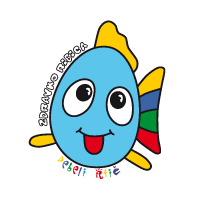 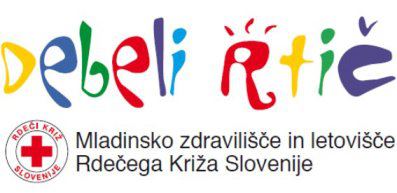  	   1. izmena: 14. 7. do 21. 7. 2024            2. izmena: 21. 7. do 28. 7. 2024ZDRAVSTVENO  LETOVANJE OTROKotroci od 5 do 14 let s pogostimi zdravstvenimi težavamiizpolnjen predlog zdravnika otrokaprijave zbiramo na OZ RKS Novo mesto, Ulica Slavka Gruma 54a, NMGSM št.: 030 710 222, e-mail: letovanje.rknm@gmail.comrok za prijavo do zapolnitve prostih mestprispevek staršev je 21,00 EURprijavnica na spletni strani: Obvestilo o letovanju otrok | OZRK Novo mestoZdravstveno letovanje sofinancirajo ZZZS in občine, socialno letovanje pa občine iz katerih so prijavljeni otroci in KORK ter OZ RKS Novo mesto.